Универсальные и 
высокотемпературные системы 
водяных  термостанций Single до 200 ° C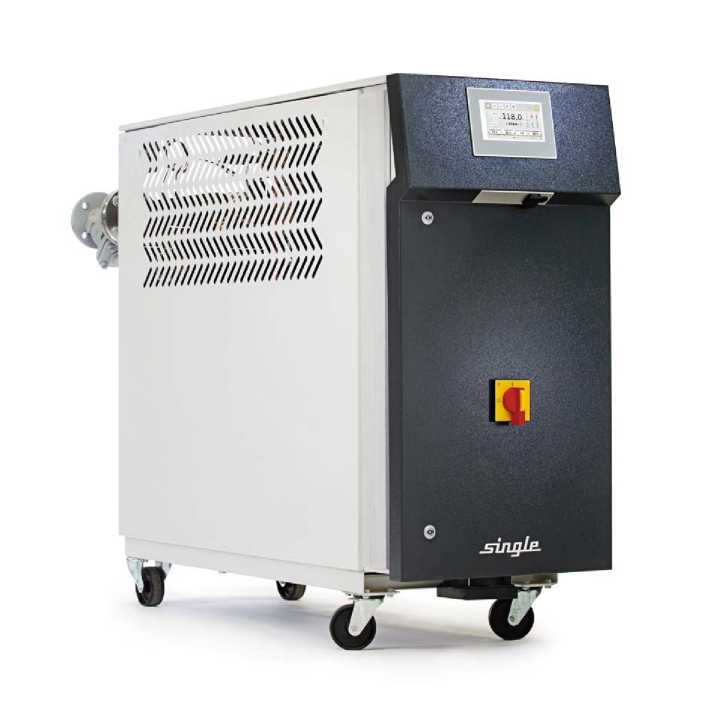 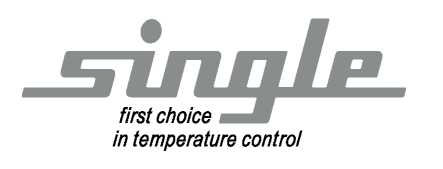 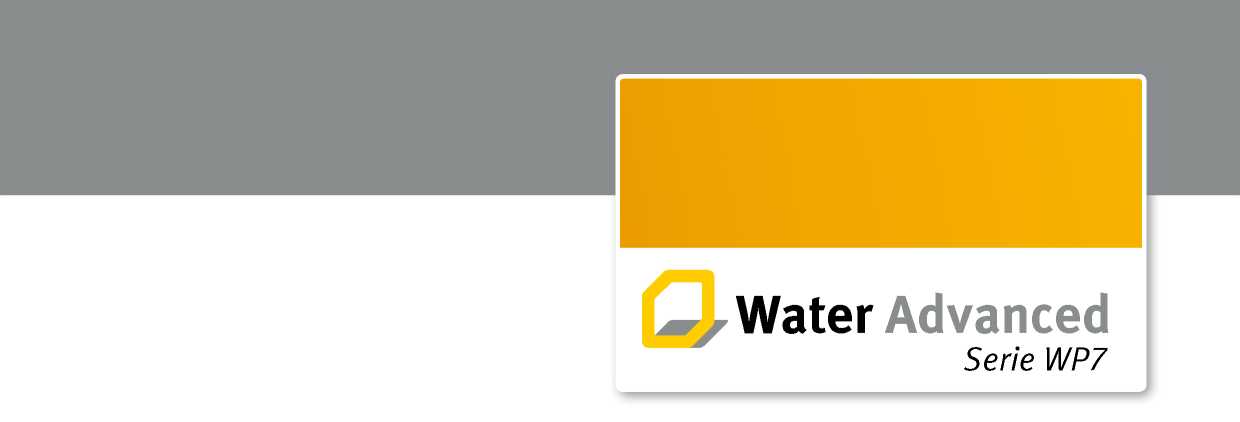 Водяные термостанции серии WP7 
до 200 ° C составляют основу 
ассортимента продукции. Универсальные области применения серии WP7 
варьируются от литья под давлением 
до экструзии.Высокопроизводительные системы контроля температуры воды WP7 отвечают самым высоким требованиям безопасности и предлагают диапазон температур от 90 ° C до 200 ° C, а также практически неограниченные возможности.При проектировании большое внимание уделялось качеству, долговечности и энергосбережению.В серии WP7 используются только самые качественные материалы, все детали подачи воды устойчивы к коррозии. В системах применяются многоступенчатые центробежные насосы с высоким КПД и, следовательно, очень энергосберегающие. Превосходная изоляция компонентов также экономит энергию и способствует более длительному сроку службы системы.Серия WP7 оснащена новейшими технологиями контроллеров, которые гарантируют простоту эксплуатации и энергосбережение. С 7-дюймовым контроллером SSC устройствами контроля температуры можно легко и без проблем управлять, анализировать и контролировать - другими словами, на единой платформе: устройства совместимы с Industry 4.0.Особенности	Высокая энергоэффективность и низкие тепловые потери благодаря полной изоляции (от 150 ° C) теплопроводных компонентов и дополнительных насосов с регулируемой скоростью.Высокая надежность и доступность благодаря продуманной и прочной конструкции из нержавеющих материалов.
Класс защиты IP54 (гидравлическая зона и распределительная коробка).
Управление нагревателями через твердотельные реле.Новейшая 7-дюймовая контроллерная технология, совместимая с Industry 4.0, в пакете SmartLineОхлаждение без образования накипи за счет постоянного обхода теплообменника с помощью трехходового клапанаИзмерение расходаТрубопроводы из нержавеющей стали с фланцевыми соединениямиУдобный в обслуживании дизайнОбширное стандартное оборудованиеОпции	Усиленные насосыОпустошение инструмента всасыванием / сжатым воздухомРазличные интерфейсыЗащита от обратного потокаСпециальное напряжение 
и многое другоеwww.singie-temp.de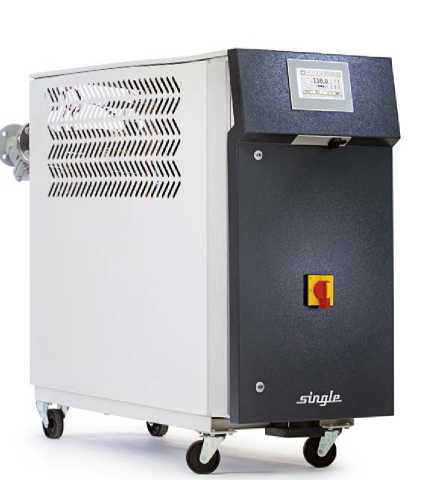 Универсальные и 
высокотемпературные системы водяных  термостанций Single до 200 ° C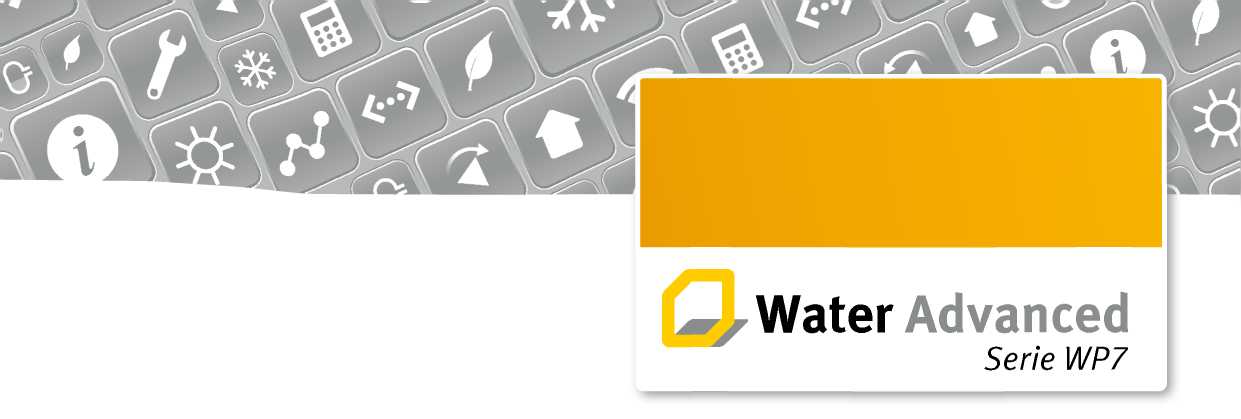 Modular Line Water Advanced под давлением* Более мощный насос, **  через теплообменник Возможны технические изменения.www.single-temp.deДатчик температурыНагревательРасширительныйбакСтекла защитныедавленияподачаСтандартный байпас 
180 ° / 200 °Контроль 
уровня3/2 ходовойклапанГрязеуловительОбратный ходСоленоидный клапанБлокировка системыНасосРасходо-мерЭлектромагнитный клапан наполненияобратный клапанотдельноеЗаполнениеОхлаждающая водаподачаОхлаждающая вода:слив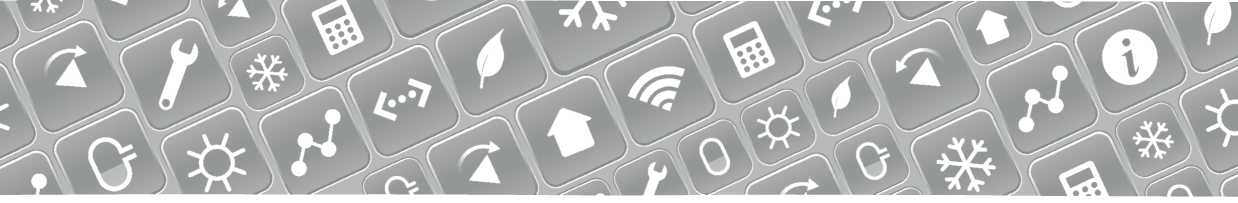 обратный клапанобратный клапантеплообменник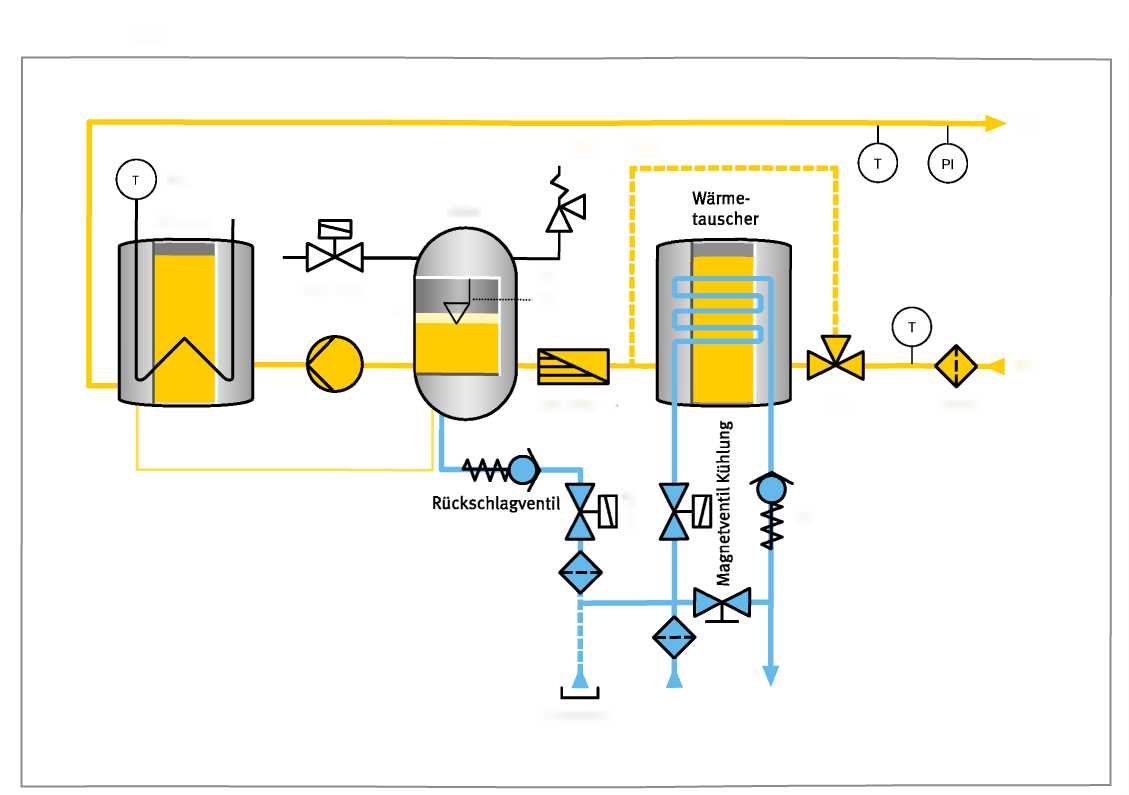 барХарактеристики насоса WP7Single Temperiertechnik GmbHOstring 17 - 19, 73269 Хохдорф / Германия 
Тел: +49 (0)7153/30 09-0, www.single-temp.de10SV04 стандартный 
10SV07 усиленный 
10SV03 стандартный> 150 ° C 
10SC05 усиленный> 150 ° C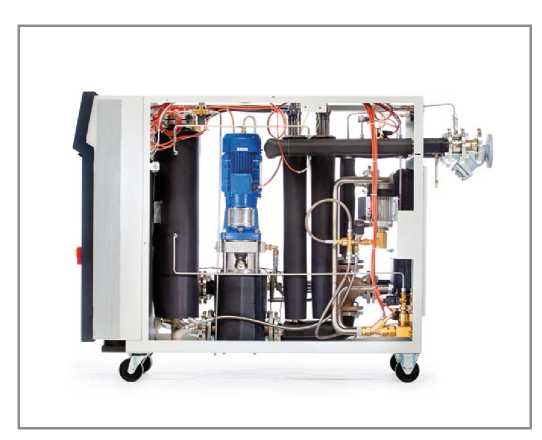 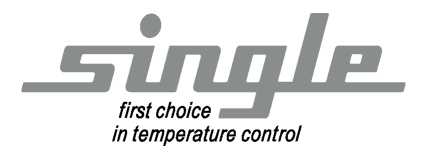 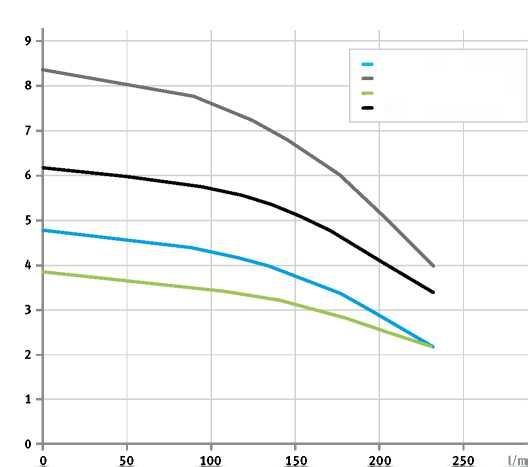 Water AdvancedWater AdvancedWater AdvancedWater AdvancedWater AdvancedWater AdvancedWater AdvancedУзлыWP7-90WP7-90DWP7-150WP7-180WP7-200Диапазон температур макс.°C9090150180200максимальный внешний объемi230-805543мощность нагреваКвт27/5427/5427/5427/5427/54Тип охлаждениякосвенный **прямойкосвенный **косвенный **косвенный **Холодопроизводительность (подача 80 ° C / 1т ° C охлаждающей воды)Квт300300300300300макс. напор1/мин230230230230230макс. давление нагнетания (максимальные значения характеристики)бар4,7/83*4,7/83*4,7/83*3,8/6,2*3,8/6,2*Мощность двигателя насосаКвт1,5/3,01,5/3,01,5/3,01,5/3,013/2,2Соединения для циркулирующей жидкостиAGIG IV2"IG IV2"IG 11/2"Фланец DN 40Фланец DN 40Подключение охлаждающей водыIG 1"IG 1"IG 1"IG 1"IG 1"Размеры (без подключений) Л.мм14601460146014601460Bмм525525525525525Чмм12001200120012001200Вес, околокг330330330330330